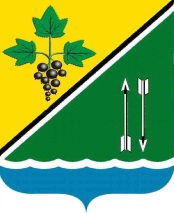 РЕВИЗИОННАЯ КОМИССИЯ КАРГАТСКОГО РАЙОНАНОВОСИБИРСКОЙ ОБЛАСТИЭКСПЕРТНОЕ ЗАКЛЮЧЕНИЕ по результатам внешней проверки годового отчёта об исполнении бюджета Маршанского сельсовета Каргатского района Новосибирской области за 2014 год07.05.2015Экспертное заключение Ревизионной комиссии Каргатского района по результатам внешней проверки годового отчёта об исполнении бюджета Маршанского сельсовета Каргатского района Новосибирской области за 2014 год (далее - отчёт об исполнении местного бюджета за 2014 год) подготовлено в соответствие статье 264.4 Бюджетного кодекса Российской Федерации (далее – БК РФ), статье 82 Положения о бюджетном устройстве и бюджетном процессе в Маршанском сельсовете Каргатского района Новосибирской области, утверждённого решением 5-й сессии 4 созыва Совета депутатов Маршанского сельсовета Каргатского района Новосибирской области от 174.12.2010 № 37 (далее – Положение о бюджетном процессе), пункту 3 статьи 4 Положения о Ревизионной комиссии Каргатского района Новосибирской области, утверждённого решением 14 сессии 2 созыва Совета депутатов Каргатского района Новосибирской области от 23.11.2011 № 157, пункту 1 Соглашения о передаче полномочий ревизионной комиссии Каргатского района от 14.03.2014, пункту 12 Плана работы Ревизионной комиссии Каргатского района на 2015 год.Отчёт об исполнении местного бюджета за 2014 год с пояснительной запиской и дополнительными материалами поступил в Ревизионную комиссию в нарушение срока, установленного пунктом 3 статьи 264.4 БК РФ:«Местная администрация представляет отчет об исполнении местного бюджета для подготовки заключения на него не позднее 1 апреля текущего года. Подготовка заключения на годовой отчет об исполнении местного бюджета проводится в срок, не превышающий один месяц»,фактически документы поступили 20.04.2015.В соответствии пункту 3 статьи 264.1 БК РФ предоставлена вся указанная бюджетная отчётность.1. Макроэкономические условия исполнения местного бюджета в 2014 годуПлощадь территории муниципального образования составляет 54435 га, из них сельхозугодия – 47386 га или 87,1%.В состав Маршанского сельсовета входят три населённых пункта – село Маршанское, село Иванкино, село Аткуль.На территории муниципального образования сельскохозяйственных и промышленных предприятий нет, два крестьянско-фермерских хозяйства: ООО КФХ «Русское поле» и КФХ Грибкова. В течение 2012-2014 годов продолжает уменьшаться численность населения, с 1042 до 965 человек (по данным органа статистики). С другой стороны увеличивается численность трудовых ресурсов с 713 до 726 человек.Ежегодно увеличивается средняя заработная плата: с 10036 руб. в 2013 году до 10177 руб. в 2014 году. Информация об объёмах производства не предоставлена.На территории муниципального образования три общеобразовательные школы на 530 мест, в которых обучается 153 ученика, а также детский сад на 35 мест, который посещают 33 ребёнка.Площадь жилищного фонда – 21,3 тыс. м2, в том числе площадь муниципального жилищного фонда – 5,73 тыс. м2.2. Соблюдение бюджетного законодательства при организации исполнения местного бюджета в 2014 году2.1. Система исполнения местного бюджета соответствует БК РФ, Положению о бюджетном процессе: бюджетные полномочия администрация Маршанского сельсовета исполняет в соответствие статье 32 Положения о бюджетном процессе; утверждён перечень получателей средств местного бюджета (администрация Маршанского сельсовета, муниципальное казённое учреждение культуры «Маршанский социально-культурный комплекс»), соблюдается принцип подведомственности при финансировании (отсутствие среди получателей коммерческих организаций, учреждений других бюджетов).2.2. Утверждены лимиты бюджетных обязательств, сводная бюджетная роспись, бюджетная смета.2.3. Закупка товаров, работ, услуг для муниципальных нужд производится в соответствие Федеральному закону от 05.04.2013 № 44-ФЗ «О контрактной системе в сфере закупок товаров, работ, услуг для обеспечения государственных и муниципальных нужд».В результате анализа реестра закупок выявлено, что в нарушение подпункта 4 пункта 1 статьи 93 Федерального закона от 05.04.2013 № 44-ФЗ:«1. Закупка у единственного поставщика (подрядчика, исполнителя) может осуществляться заказчиком в следующих случаях:4) осуществление закупки товара, работы или услуги на сумму, не превышающую ста тысяч рублей»,осуществлены закупки на сумму, превышающую сто тысяч рублей, а именно:- 30.09.2014 ООО «Новосибирскагропромдорсторой»  – 3 228 800,00 руб.;- 30.09.2014 ООО «Новосибирскагропромдорсторой»  – 170 000,00 руб.;- 30.09.2014 ООО «Новосибирскагропромдорсторой»  – 561 664,28 руб.;- 30.09.2014 ООО «Новосибирскагропромдорсторой»  – 1 037 993,15 руб.;- 03.10.2014 ОАО «Служба заказчика ЖКУ» – 218 897,00 руб.;- 08.10.2014 ОАО «Служба заказчика ЖКУ» – 282 300,00 руб. ИТОГО: 5 499 654,43 руб.В реестре закупок не по всем позициям присутствует местонахождение поставщиков, подрядчиков и исполнителей услуг. Тем самым нарушен пункт 2 статьи 73 БК РФ:«Реестры закупок, осуществленных без заключения государственных или муниципальных контрактов, должны содержать следующие сведения:краткое наименование закупаемых товаров, работ и услуг;наименование и местонахождение поставщиков, подрядчиков и исполнителей услуг;цена и дата закупки».2.4. Проанализировано общее соответствие бюджетной отчетности требованиям, предъявляемым Инструкцией, утвержденной Приказом Минфина РФ № 191н от 28.12.2010, отсутствуют следующие обязательные формы:- не заполнены таблицы №№ 3-6 к пояснительной записке (ф. 0503160);- в форме 0503164 «Сведения об исполнении бюджета» не указаны причины отклонений.На данные замечания было указано в экспертном заключении по результатам внешней проверки годового отчёта об исполнении бюджета за 2013 год.2.5. Из формы 0503169 «Сведения о дебиторской и кредиторской задолженности» следует, что дебиторская задолженность на 01.01.2015 отсутствует. Данные  формы 0503169 соответствуют данным формы 0503120 «Баланс исполнения бюджета». Объём дебиторской задолженности на 01.01.2014 составлял 411633,88 руб.Из формы 0503169 «Сведения о дебиторской и кредиторской задолженности» следует, что кредиторская задолженность – 388,69 руб. Данные  формы 0503169 соответствуют данным формы 0503120 «Баланс исполнения бюджета». Объём кредиторской задолженности по сравнению с 2013 годом снизился на 22564,45 руб. или на 98,3%.3. Анализ долговой политики Маршанского сельсоветаСогласно отчёту об исполнении местного бюджета за 2014 год, доходы местного бюджета за 2014 год исполнены в объёме 15586,4 тыс. руб., расходы – в объёме 15490,2 тыс. руб. Соответственно, профицит местного бюджета составил 96,1 тыс. руб., в 2013 году местный бюджет был исполнен с дефицитом 184,1 тыс. руб.Следует отметить, что при планировании местного бюджета на 2014 год правильно учтены остатки средств на счетах в органе казначейства, а именно, согласно отчёту формы 0503140 «Баланс по поступлениям и выбытиям бюджетных средств» остаток средств на 01.01.2014 – 519237,94 руб., фактически в источниках финансирования дефицита бюджета запланировано 519237,94 руб. Несоответствия нет.4. Анализ исполнения доходов местного бюджетаМестный бюджет на 2014 год по доходам в объёме 9959,5 тыс. руб. утверждён решением 33 сессии 4 созыва Совета депутатов Маршанского сельсовета Каргатского района Новосибирской области от 27.12.2013 № 175. Решениями от 11.04.2014 № 184, от 20.06.2014 № 190, от 14.11.2014 № 198, от 23.12.2014 № 205 были внесены изменения в плановые назначения по доходам. Однако в текстовой части всех решений о внесении изменений в бюджет не указан общий объём доходов. Тем самым нарушен пункт 1 статьи 184.1 БК РФ:«В законе (решении) о бюджете должны содержаться основные характеристики бюджета, к которым относятся общий объем доходов бюджета, общий объем расходов, дефицит (профицит) бюджета, а также иные показатели, установленные настоящим Кодексом, законами субъектов Российской Федерации, муниципальными правовыми актами представительных органов муниципальных образований (кроме законов (решений) о бюджете)».На данное нарушение было указано в экспертном заключении по результатам внешней проверки годового отчёта об исполнении бюджета за 2013 год.По итогам всех внесённых изменений уточнённый объём доходов составляет 15606,8 тыс. руб. В отчёте об исполнении местного бюджета за 2014 год плановый показатель по доходам составляет 15606,8 тыс. руб. Несоответствия нет, тем самым выполняется статья 32 БК РФ.Исполнение местного бюджета по доходам за 2014 год составило 15586,4 тыс. руб. или 99,9% к плану (недоисполнение – 20,4 тыс. руб.).Из общей суммы доходов налоговые и неналоговые поступления составили 664,0 тыс. руб. или 4,3%, безвозмездные поступления – 14922,4 тыс. руб. или 95,7%.По сравнению с предыдущим годом поступления в местный бюджет в целом увеличились на 4940,6 тыс. руб. или 46,4%, в том числе налоговые и неналоговые поступления снизились на 71,8 тыс. руб. или на 9,8%, безвозмездные поступления увеличились на 5012,3 тыс. руб. или 50,6%. Налоговые доходы местного бюджета за 2014 год исполнены в объеме 541,4 тыс. руб. или 96,4% от плановых назначений (недоисполнение – 20,4 тыс. руб.).Подробный анализ поступления налоговых доходов представлен в таблице 1. Таблица 1. Структура и динамика поступления налоговых доходов местного бюджета, тыс. руб.Неналоговые доходы местного бюджета за 2014 год исполнены в объеме 122,6 тыс. руб. или 100% от плановых назначений. Подробный анализ поступления неналоговых доходов представлен в таблице 2.Таблица 2. Структура и динамика поступления неналоговых доходов местного бюджета, тыс. руб.Безвозмездные поступления местного бюджета за 2014 год исполнены в объеме 14922,4 тыс. руб. или 100% от плановых назначений.Подробный анализ поступления безвозмездных поступлений представлен в таблице 3.Таблица 3. Структура безвозмездных поступлений местного бюджета, тыс. руб.5. Анализ исполнения расходов местного бюджетаМестный бюджет на 2014 год по расходам в объёме 9959,5 тыс. руб. утверждён решением 33 сессии 4 созыва Совета депутатов Маршанского сельсовета Каргатского района Новосибирской области от 27.12.2013 № 175. Решениями от 11.04.2014 № 184, от 20.06.2014 № 190, от 08.08.2014 № 196, от 14.11.2014 № 198, от 23.12.2014 № 205 были внесены изменения в плановые назначения по расходам. Однако в текстовой части всех решений о внесении изменений в бюджет не указан общий объём расходов. Тем самым нарушен пункт 1 статьи 184.1 БК РФ.На данное нарушение было указано в экспертном заключении по результатам внешней проверки годового отчёта об исполнении бюджета за 2013 год.По итогам всех внесённых изменений уточнённый объём расходов составляет 16126,0 тыс. руб. В отчёте об исполнении местного бюджета за 2014 год плановый показатель по расходам составляет 16126,0 тыс. руб. Несоответствия нет, тем самым выполняется статья 32 БК РФ.Исполнение местного бюджета по расходам за 2014 год составило 15490,2 тыс. руб. или 96,1% к плану (недоисполнение – 635,8 тыс. руб.).Информация о структуре и динамике расходов местного бюджета в 2012-2014 годах представлена в таблице 4.Таблица 4. Анализ структуры расходов местного бюджета, тыс. руб.По разделу 01 «Общегосударственные вопросы» расходы в 2014 году исполнены в объёме 2218,0 тыс. руб. или 98,2% к плану (недоисполнение – 40,5 тыс. руб.). Удельный вес раздела в расходах бюджета составил 14,3%.При анализе исполнения местного бюджета за 2013 год установлено, что расходы на содержание главы муниципального образования в объёме 464300 руб. не соответствуют нормативу 464285 руб., установленному постановлением администрации Новосибирской области от 28.12.2007 № 206-па. Превышение 15 руб. Тем самым нарушен пункт 2 статьи 136 БК РФ.Проанализированы расходы на содержание органов местного самоуправления на соответствие нормативу, установленному постановлением администрации Новосибирской области от 28.12.2007 № 206-па.Фактические расходы составляют 1545,5 тыс. руб., не включаются в норматив расходы на содержание зданий и помещений муниципальной собственности, занимаемых администрациями поселений с численностью населения менее 3000 человек, в сумме 60,0 тыс. руб., а также расходы, связанные с передачей полномочий муниципальному району, в сумме 70,7 тыс. руб. Норматив – 1415,0 тыс. руб. (965 человек * 1466,3 руб.). Значит, 1545,5-1415,0-60,0-70,7=(-0,2) тыс. руб. Следовательно, превышения норматива нет. Тем самым выполняется пункт 2 статьи 136 БК РФ.Для расчёта норматива использована численность населения по данным органа статистики на  01.01.2014 – 965 человек согласно постановлению администрации Новосибирской области от 28.12.2007 № 206-па.По разделу 02 «Национальная оборона» расходы в 2014 году исполнены в объёме 72,7 тыс. руб. или 100% к плану. Удельный вес раздела в расходах бюджета составил 0,5%.По разделу 03 «Национальная безопасность и правоохранительная деятельность» расходы в 2014 году исполнены в объёме 547,2 тыс. руб. или 92,1% к плану (недоисполнение – 46,7 тыс. руб.). Удельный вес раздела в расходах бюджета составил 3,5%. По разделу 04 «Национальная экономика» расходы в 2014 году исполнены в объёме 5680,5 тыс. руб. или 99,9% к плану (недоисполнение – 5,1 тыс. руб.). Удельный вес раздела в расходах бюджета составил 36,7%. Увеличение расходов по данному разделу по отношению к 2013 году связано с капитальным ремонтом внутрипоселенческих дорог.По разделу 05 «Жилищно-коммунальное хозяйство» расходы в 2014 году исполнены в объёме 2521,2 тыс. руб. или 82,4% к плану (недоисполнение – 537,3 тыс. руб.). Удельный вес раздела в расходах бюджета составил 16,3%. В пояснительной записке отсутствуют объяснения недоисполнению плана по расходам по данному разделуПо разделу 08 «Культура, кинематография» расходы в 2014 году исполнены в объёме 4327,1 тыс. руб. или 100,0% к плану (недоисполнение – 0,1 тыс. руб.). Удельный вес раздела в расходах бюджета составил 27,9%.По разделу 10 «Социальная политика» расходы в 2014 году исполнены в объёме 123,5 тыс. руб. или 98,3% к плану (недоисполнение – 2,1 тыс. руб.). Удельный вес раздела в расходах бюджета составил 0,8%.Вывод: годовой отчёт об исполнении бюджета Маршанского сельсовета Каргатского района Новосибирской области за 2014 год признать достоверным.Учитывая изложенное, Ревизионная комиссия предлагает:Администрации Маршанского сельсовета:1) отчёт об исполнении местного бюджета должен предоставляться на внешнюю проверку строго в срок, установленный пунктом 3 статьи 264.4 БК РФ;2) при осуществлении закупок у единственного поставщика строго следовать подпункту 4 пункта 1 статьи 93 Федерального закона от 05.04.2013 № 44-ФЗ;3) при ведении реестра закупок строго следовать пункту 2 статьи 73 БК РФ;4) в текстовой части решений о внесении изменений в бюджет должны быть указаны общий объём доходов и расходов, дефицит (профицит) бюджета согласно статье 184.1 БК РФ;5) при планировании и исполнении местного бюджета лимиты на содержание главы поселения должны соответствовать нормативам, установленным постановлением администрации Новосибирской области от 28.12.2007 № 206-па (с учётом изменений).Совету депутатов Маршанского сельсовета: учесть изложенные в настоящем заключении замечания при рассмотрении отчёта об исполнении бюджета Маршанского сельсовета Каргатского района Новосибирской области за 2014 год.Экспертное заключение направить главе Маршанского сельсовета и председателю Совета депутатов Маршанского сельсовета.Председатель Ревизионной комиссии				Т.Г. Белоусова	Инспектор Ревизионной комиссии					А.В. ДовгучицНаименования доходаИсполнение бюджетаИсполнение бюджетаИсполнение бюджетаДоля в общем объёме налоговых доходовДоля в общем объёме налоговых доходовДоля в общем объёме налоговых доходовАбсолютный прирост (тыс. руб./проценты)Абсолютный прирост (тыс. руб./проценты)Наименования дохода2012201320142012201320142013 к 20122014 к 2013НДФЛ193,6299,8322,941,4%55,8%59,6%106,2 / 54,9%23,1 / 7,7%Единый с/х налог12,5-0,52,7%-0,1%Налог на имущество физических лиц10,07,616,52,1%1,4%3,0%-2,4 / -24,0%8,9 / 117,1%Земельный налог139,6176,6198,929,9%32,9%36,7%37,0 / 26,5%22,3 / 12,6%Прочие налоги111,852,93,623,9%9,9%0,7%-58,9 / -52,7%-49,3 / -93,2%Итого налоговых доходов467,5536,9541,4100%100%100%69,4 / 14,8%4,5 / 0,8%НаименованиядоходаИсполнение бюджетаИсполнение бюджетаИсполнение бюджетаДоля в общем объёме неналоговых доходовДоля в общем объёме неналоговых доходовДоля в общем объёме неналоговых доходовАбсолютный прирост (тыс. руб./проценты)Абсолютный прирост (тыс. руб./проценты)Наименованиядохода2012201320142012201320142013 к 20122014 к 2013Аренда земли40,561,7112,457,9%31,0%91,7%21,2 / 52,3%50,7 / 82,2%Платные услуги14,82,821,2%2,3%Возмещение затрат14,6115,06,020,9%57,8%4,9%100,4 / 7,9 раз-109,0 / -94,8%Прочие22,21,411,2%1,1%-20,8 / -93,7%Итого неналоговых доходов69,9198,9122,6100%100%100%129,0 / 184,5%-76,3 / -38,4%Наименования доходаИсполнение бюджетаИсполнение бюджетаИсполнение бюджетаДоля в общем объёме безвозмездных поступленийДоля в общем объёме безвозмездных поступленийДоля в общем объёме безвозмездных поступленийАбсолютный прирост (тыс. руб./проценты)Абсолютный прирост (тыс. руб./проценты)Наименования дохода2012201320142012201320142013 к 20122014 к 2013Дотации5992,46403,68516,043,0%64,6%57,1%411,2 / 6,9%2112,4 / 33,0%Субсидии3924,53271,33999,428,2%33,0%26,8%-653,2 /-16,6%728,1 / 22,3%Субвенции69,166,172,80,5%0,7%0,5%-3,0 / -4,3%6,7 / 10,1%ИМБТ76,0169,12334,20,5%1,7%15,6%93,1 / 122,5%2165,1 / 13,8 разаПрочие безвозмездные поступления3871,327,8%Итого безвозмездных поступлений13933,39910,114922,4100%100%100%-4023,2 / -28,9%5012,3 / 50,6%Наименование статей расходовИсполнение бюджетаИсполнение бюджетаИсполнение бюджетаДоля в общих расходахДоля в общих расходахДоля в общих расходахАбсолютный прирост (тыс. руб./проценты)Абсолютный прирост (тыс. руб./проценты)Наименование статей расходов2012201320142012201320142013 к 20122014 к 2013Общегосударственные вопросы1908,62224,32218,013,2%21,3%14,3%315,7 / 16,5%-6,3 / -0,3%Национальная оборона69,066,072,70,5%0,6%0,5%-3,0 / -4,3%6,7 / 10,2%Национальная безопасность и правоохранительная деятельность260,8352,5547,21,8%3,4%3,5%91,7 / 35,2%194,7 / 55,2%Национальная экономика978,0839,95680,56,7%8,0%36,7%-138,1 / -14,1%4840,6 / 6,8 разаЖилищно-комму-нальное хозяйство8405,52178,72521,257,9%20,8%16,3%-6226,8 / -74,1%342,5 / 15,7%Охрана окружающей среды112,00,8%Образование1,50,0%Культура, кинематография2624,64693,24327,118,1%44,9%27,9%2068,6 / 78,8%-366,1 / -7,8%Социальная политика133,6107,1123,50,9%1,0%0,8%-26,5 / -19,8%16,4 / 15,3%Физическая культура и спорт19,90,1%Итого расходов14513,510461,715490,2100%100%100%-4051,8 / -27,9%5028,5 / 48,1%